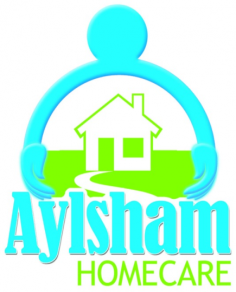 Please complete this application form online and email to aylshamhomecare@yahoo.co.uk or send to Aylsham Homecare at 31 Morton Road, Aylsham, NR11 6BA. For any further questions or enquires call 01263 735654.Any information you supply on this for will be treated in confidence.Your current employer will not be approached without your consent, and only when we are in a position to offer a position to you. All other persons named to provide a reference should have their permission sought by you prior to us contacting them.ne:
luding postcodeicer, teacher, solicitor, nurse)members or friends, and should prefereably be someone of standing in tGENERAL INFOMATIONPlease cross or delete as appropriateDo you hold a full UK driving licence?                                        YES/NODo you always have access to the car at all times?                 YES/NOAre you a smoker?                                                                          YES /NONotice required by current employers if applicable?PERSONAL DETAILSPERSONAL DETAILSPosition: CarerFirst Name:Last Name:Address:Postcode:Contact Number:Email Address:PREVIOUS EXPERIENCEPlease list any training or previous experience relating to this job role:PERSONAL QUALITIESWhat personal qualities do you feel you have to offer for this position?PERSONAL REFERENCESPERSONAL REFERENCESPlease give details of two previous employers, one of whom MUST be your present or last employer. If you have not been employed in the last four years, then please give the names of two persons who would be in a position to give a reference for you. (These should not be family members or friends, and should preferably be someone of standing in the community e.g. police officer, teacher, solicitor,nurse)Please give details of two previous employers, one of whom MUST be your present or last employer. If you have not been employed in the last four years, then please give the names of two persons who would be in a position to give a reference for you. (These should not be family members or friends, and should preferably be someone of standing in the community e.g. police officer, teacher, solicitor,nurse)Reference One:Name:Position:Address:Telephone Number:Email:Reference Two:Name:Position:Address:Telephone Number:Email:EMPLOYMENT DETAILSEMPLOYMENT DETAILSEMPLOYMENT DETAILSEMPLOYMENT DETAILSEMPLOYMENT DETAILSPlease start with your current employer or most recent employer and continue in that order for the last 10 years.Please start with your current employer or most recent employer and continue in that order for the last 10 years.Please start with your current employer or most recent employer and continue in that order for the last 10 years.Please start with your current employer or most recent employer and continue in that order for the last 10 years.Please start with your current employer or most recent employer and continue in that order for the last 10 years.FROMTOEMPLOYERS NAME AND ADDRESSPOSITION HELDREASON FOR LEAVING